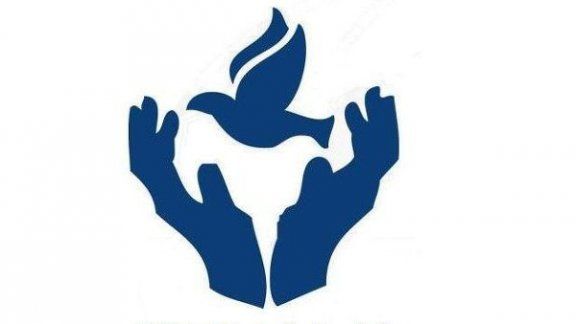 ЭКСТРЕМИЗМУ –НЕТ!ПАМЯТКАдля родителей по профилактике экстремизмаМУ МВД России по Новоуральскому ГО и МО «п. Уральский»17.11.2015Уважаемые родители!В настоящее время в мире все чаще говорят о проблеме экстремизма. И для этого есть все основания. Никто из нас не застрахован от его проявлений. Для вас эта информация.Экстремизм - это приверженность к крайним взглядам и действиям, радикально отрицающим существующие в обществе нормы и правила.Экстремизм, как крайне опасное явление в жизни любого общества, создает угрозу основам конституционного строя, ведет к попиранию конституционных прав и свобод человека и гражданина, подрывает общественную безопасность и государственную целостность Российской Федерации.Базовой основой экстремизма является агрессивность, наполненная каким-либо идейным содержанием (смыслом).Под экстремизм могут попадать действия отчаявшихся или неуравновешенных людей, а также партий, преследующих четкие цели и использующих их в качестве тактики борьбы.Одной из форм проявления экстремизма является распространение фашистской и неонацистской символики (свастика, символы фашистской Германии, изображение фашистского приветствия (приветствие римских легионеров); наименования, термины («фашист», «нацист», «скинхед»); унизительные или ругательные наименования и определения представителей какой-либо национальности («чернокожий», «азер» и т.п.); сленг или лексикон, распространенный в среде экстремистских формирований («русофоб», «ZOG» и т.п.); имена и клички авторитетных лиц в конкретных радикальных движениях («Лимонов», «Тесак» и т.п.); использование кличек при написании интернет-материалов («Фюрер», «White warrior», «Геринг» и т.п.); именные наименования существующих экстремистских группировок («Сварожичи», «Русский кулак» и т.п.).Поэтому одним из важнейших направлений профилактической работы является профилактика экстремизма в молодёжной среде. В националистические группировки вовлекаются подростки всё более раннего возраста. В отличие от обычных групп подростков, совершающих хулиганские действия или акты вандализма, как правило, с целью «поразвлечься», неформальные экстремистские группировки осуществляют свои противоправные действия, базируясь на определенной идеологии, в качестве основного тезиса которой может выступать такой: для преодоления все политических и экономических проблем в стране необходимо создание «чисто национального» государства, так как это, по их представлению, послужит гарантией от любых угроз.Причем, идея чистого государства присуща не только «скинхедам», но и религиозным экстремистам исламского толка, призывающим в свою очередь к созданию чистого государства на религиозной (мусульманской) основе. Совершенно ясно, что поведение, мотивированное указанными идеями, имеет строгую ориентацию, нацеленную в данном случае против лиц иной национальности или религии.Сюда же примешиваются ненависть к существующей власти, которая, по мнению экстремистов, попустительствует жизнедеятельности «виновников» всех российских бед, что приводит к еще более широкому распространению экстремистских идей. Именно эти идеи становятся фундаментом образования неформальных экстремистских молодежных группировок.Считать те или иные действия экстремистскими позволяет совокупность следующих критериев:действия связаны с неприятием существующего государственного или общественного порядка и осуществляются в незаконных формах. Экстремистскими будут те действия, которые связаны со стремлением разрушить, опорочить существующие в настоящее время общественные и государственные институты, права, традиции, ценности. При этом такие действия могут носить насильственный характер, содержать прямые или косвенные призывы к насилию. Экстремистская по содержанию деятельность всегда является преступной по форме и проявляется в форме совершаемых общественно опасных деяний, запрещенных Уголовным кодексом Российской Федерации;действия носят публичный характер, затрагивают общественно-значимые вопросы и адресованы широкому кругу лиц. Не могут содержать признаков экстремистской деятельности убеждения человека пока они являются частью его интеллектуальной жизни и не находят своё выражение в форме той или иной общественной активности. Так, например, нацистская атрибутика или символика может на законных основаниях храниться в музеях. Однако, деятельность по пропаганде и публичному демонстрированию и такой символики будет содержать признаки экстремизма.Необходимо отличать экстремизм от деятельности оппозиционных политических партий, представителей религий и конфессий, национальных и этнических сообществ как таковых. Их неэкстремистская деятельность осуществляется в любых предусмотренных и непредусмотренных законодательством формах. Формы экстремистской деятельности точно определены в законодательстве, их перечень является исчерпывающим и не подлежит расширительному толкованию.«Неформальные» лидеры, имеющие первоначально хулиганские мотивы совершения противоправных действий в отношении иностранных граждан, объединяют вокруг себя молодёжь, впоследствии, пропагандируя идеологию радикальных структур, подстрекают лиц, не имеющих устойчивого мировоззрения к совершению преступлений на национальной почве и расовой вражде.При этом следует отметить, что в группировки скинхедов попадает в основном молодёжь, не занятая какой-либо общественно-полезной деятельностью, не посещающая спортивные секции, клубы, иные заведения дополнительного образования. Маргинальные семьи в этой среде редкость. Как правило, это дети, финансово обеспеченные, но ограничены в общении с родителями в связи с их постоянной занятостью.В соответствии с законодательством на территории Российской Федерации запрещаются распространение экстремистских материалов, а также их производство или хранение в целях распространения. Производство, хранение или распространение экстремистских материалов является правонарушением и влечет за собой ответственность.За осуществление экстремистской деятельности граждане Российской Федерации, иностранные граждане и лица без гражданства несут: уголовную, административную, гражданско-правовую ответственность в установленном законодательством Российской Федерации порядке.Пропаганда либо публичное демонстрирование нацистской атрибутики или символики, либо атрибутики или символики, сходных с нацистской атрибутикой или символикой до степени смешения, либо атрибутики или символики экстремистских организаций, либо иных атрибутики или символики, пропаганда либо публичное демонстрирование которых запрещены федеральными законами, влечет наложение административного штрафа на граждан в размере от 1000 до 2000 рублей с конфискацией предмета административного правонарушения либо административный арест на срок до 15 суток с конфискацией предмета административного правонарушения; на должностных лиц - от 1000 до 4000 рублей с конфискацией предмета административного правонарушения; на юридических лиц - от 10000 до 50000 рублей с конфискацией предмета административного правонарушения.Публичные призывы к осуществлению экстремистской деятельности наказываются штрафом в размере от 100 тысяч до 300 тысяч рублей или в размере заработной платы или иного дохода осужденного за период от 1 года до 2 лет, либо принудительными работами на срок до 3 лет, либо арестом на срок от 4 до 6 месяцев, либо лишением свободы на срок до 4 лет с лишением права занимать определенные должности или заниматься определенной деятельностью на тот же срок. Те же деяния, совершенные с использованием средств массовой информации либо информационно-телекоммуникационных сетей, в том числе сети «Интернет», наказываются принудительными работами на срок до 5 лет с лишением права занимать определенные должности или заниматься определенной деятельностью на срок до 3 лет или без такового либо лишением свободы на срок до 5 лет с лишением права занимать определенные должности или заниматься определенной деятельностью на срок до 3 лет.Действия, направленные на возбуждение ненависти либо вражды, а также на унижение достоинства человека либо группы лиц по признакам пола, расы, национальности, языка, происхождения, отношения к религии, а равно принадлежности к какой-либо социальной группе, совершенные публично или с использованием средств массовой информации либо информационно-телекоммуникационных сетей, в том числе сети «Интернет», наказываются штрафом в размере от 100 тысяч до 300 тысяч рублей или в размере заработной платы или иного дохода осужденного за период от 1 года до 2 лет, либо лишением права занимать определенные должности или заниматься определенной деятельностью на срок до 3 лет, либо обязательными работами на срок до 360 часов, либо исправительными работами на срок до 1 года, либо принудительными работами на срок до 4 лет, либо лишением свободы на тот же срок.Специалисты отмечают, что наиболее уязвимой средой для проникновения идей экстремизма являются учащиеся школ с ещё не сформировавшейся и легко поддающейся влиянию психикой. Безусловно, сейчас значимой задачей общества стало объединение различных индивидов в общее и понимающее друг друга человечество.В целях пресечения экстремистской преступности в Российской Федерации мы рекомендуем проводить вам с детьми беседы о терпимости к людям, независимо от пола, расы, национальности, происхождения, имущественного и должностного положения, места жительства, отношения к религии, убеждений, исходя из общепризнанных принципов равноправия и самоопределения народов. Напоминать, что человек, его права и свободы являются высшей ценностью. Воспитывать у детей патриотические чувства, направленные на сохранение традиций, культурных особенностей, стремление защищать интересы Родины и своего народа.